РЕШЕНИЕРассмотрев представление прокурора города Петропавловска-Камчатского от 10.12.2019 № 7/17-86-03-2019 (ОПК 084529) об устранении нарушений федерального законодательства о противодействии коррупции, в соответствии со статьями 60, 69 Решения Городской Думы Петропавловск-Камчатского городского округа от 13.07.2018 № 82-нд «О Регламенте Городской Думы Петропавловск-Камчатского городского округа», руководствуясь статьей 40 Федерального закона от 06.10.2003 № 131-ФЗ «Об общих принципах организации местного самоуправления в Российской Федерации», Федеральным законом от 25.12.2008 № 273-ФЗ «О противодействии коррупции», Законом Камчатского края от 04.05.2008 № 59 «О муниципальных должностях в Камчатском крае», статьей 37 Устава Петропавловск-Камчатского городского округа, Городская Дума Петропавловск-Камчатского городского округаРЕШИЛА:1. Представление прокурора города Петропавловска-Камчатского от 10.12.2019 № 7/17-86-03-2019 (ОПК 084529) об устранении нарушений федерального законодательства о противодействии коррупции (далее – представление) удовлетворить.2. Прекратить досрочно полномочия депутата Городской Думы Петропавловск-Камчатского городского округа по избирательному округу № 8 Кнерика Василия Александровича в связи с утратой доверия.3. Сообщить прокурору города Петропавловска-Камчатского о результатах рассмотрения представления в письменном виде.4. Направить сведения о применении к депутату Городской Думы Петропавловск-Камчатского городского округа по избирательному округу № 8 Кнерику Василию Александровичу взыскания в виде досрочного прекращения полномочий в связи с утратой доверия за совершение коррупционного правонарушения для включения в реестр лиц, уволенных в связи с утратой доверия, предусмотренный статьей 15 Федерального закона «О противодействии коррупции», в соответствии с постановлением Правительства Российской Федерации от 05.03.2018 № 228 «О реестре лиц, уволенных в связи с утратой доверия».5. Направить настоящее решение Губернатору Камчатского края.6. Настоящее решение вступает в силу со дня его принятия.7. Разместить настоящее решение на официальном сайте Городской ДумыПетропавловск-Камчатского городского округа в информационно-телекоммуникационной сети «Интернет».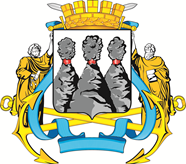 ГОРОДСКАЯ ДУМАПЕТРОПАВЛОВСК-КАМЧАТСКОГО ГОРОДСКОГО ОКРУГАот 25.12.2019 № 599-р26-я сессияг.Петропавловск-КамчатскийО представлении прокурора города Петропавловска-Камчатского от 10.12.2019 № 7/17-86-03-2019 (ОПК 084529) об устранении нарушений федерального законодательства о противодействии коррупцииПредседатель Городской Думы Петропавловск-Камчатского городского округа                             Г.В. Монахова